KATA PENGANTAR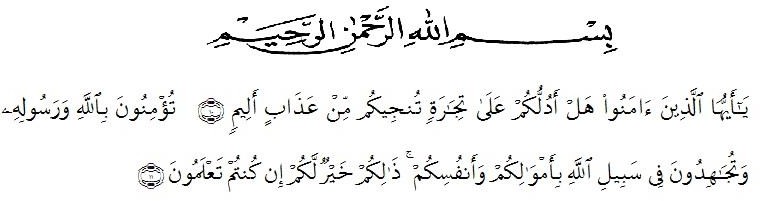 Puji dan syukur kehadirat Allah SWT yang telah melimpahkan nikmat, rahmat, taufik dan hidayah serta inayah-nya sehingga penulis dapat menyelesaikan penyusunan skripsi ini dengan judul “Pengaruh Kompetensi Sosial Guru Dan Motivasi Belajar Siswa Terhadap Hasil Belajar Ekonomi Siswa Kelas X di MAS YP. HAJI DATUK ABDULLAH T.A 2020/2021”. Sholawat dan salam kepada Nabi Besar Muhammad SAW yang menjadi panutan kita dalam menjadikan umat manusia yang berakhlak dan berilmu pengetahuan serta mampu menempuh dan meraih kebahagiaan dunia dan akhiratDalam penyusunan dan penulisan skripsi ini tidak terlepas dari bantuan dan bimbingan dari berbagai pihak. Untuk itu penulis mengucapkan terima kasih yang sebesar-besarnya kepada :  Kepada Allah SWT yang telah memberikan saya kesehatan, kekuatan, semangat dan telah mendengarkan dan menjawab doa-doa saya dalam menyelesaikan skripsi ini. Bapak Dr. KRT. H. Hardi Mulyono K. Surbakti, S.E, M.AP, selaku Rektor Universitas Muslim Nusantara Al Washliyah Medan beserta staf jajarannya.Bapak Drs. Samsul Bahri, M.Si., selaku Dekan FKIP Universitas Muslim Nusantara Al Washliyah Medan. Bapak Drs. Rijal, M.Pd., selaku Ketua Program Studi Pendidikan Ekonomi yang telah memberikan petunjuk dari awal dan juga saran yang diberikan. Ibu Isnan Nisa Nasution, S.Pd, M.Pd selaku dosen pembimbing yang telah memberikan waktu, tenaga, dan pikirannya untuk memberikan petunjuk, pengetahuan, bimbingan dan pengarahan selama penyusunan skripsi ini.Seluruh dosen Program Studi Pendidikan Ekonomi dan civitas akademik Universitas Muslim Nusantara Al-Washliyah Medan yang telah memberikan banyak ilmu dan bekal pengetahuan dalam penulisan skripsi ini.Bapak/Ibu guru yang berada di sekolah MAS YP. HAJI DATUK ABDULLAHTeristimewah kepada orang tua tercinta, Bapak Junaidi dan Ibu Armayanti yang selalu memberikan do’a, semangat, serta kasih sayang yang tiada hentinya agar penulis dapat menyelesaikan skripsi dengan baik, begitu pula kepada adik-adik saya Muhammad Ardiansyah Sutera dan Annisa Dzakirah yang sudah mendukung penulis dalam menyelesaikan skripsi ini.Kepada sahabat-sahabat penulis Wiwik Lestari, Amelia Irma Yanti, Anita Kesuwa Lubis, Anwar Rambe, Prastyo serta semua teman-teman seperjuangan FKIP Pendidikan Ekonomi, khususnya keluarga besar Pendidikan Ekonomi semester VIII-A/2017 Terkhusus kepada sahabat penulis Ratna Sari Dewi, S.kep yang telah memberikan semangat dan dukungan kepada penulis hingga saat ini.Kepada abangda Prada Regi Guswandi Putra yang telah memberikan semangat dan dukungan kepada penulis hingga saat ini.Penulis mengharapkan skripsi ini dapat bermanfaat bagi penulis khususnya dan pembaca pada umumnya. Penulis menyadari bahwa skripsi ini masih jauh dari kesempurnaan, maka saran dan kritik yang membangun dari semua pihak sangat diharapkan demi penyempurnaan selanjutnya. Semoga segala bantuan yang telah diberikan kepada penulis menjadi amal sholih dan mendapat balasan dari Allah SWT. Amin Yaa Rabbal ‘alaminMedan, Juni 2021Penulis,Hesty Andryani Putri								NPM 171324041